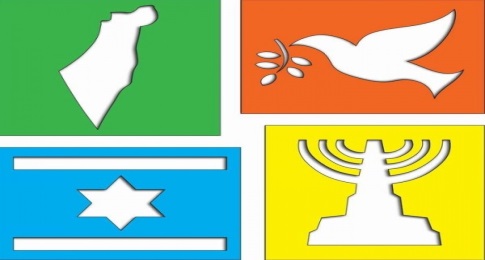  Weeky  Press  Release  from  Tel Aviv,  Israel. ข่าวเด่นรายสัปดาห์        --      สำนักงานส่งเสริมการค้าในต่างประเทศ   ณ   กรุงเทลอาวีฟ   รัฐอิสราเอล                                             บริษัท Start-up ของอิสราเอลเข้าหารือกับประเทศออสเตรเลีย  ประเทศออสเตรเลียจะเป็นเจ้าภาพต้อนรับและจัดประชุมกับบริษัท Start-up ของอิสราเอลเพื่อหารือถึงความร่วมมือด้านแนวทางช่วยเหลือและพัฒนาคุณภาพชีวิตของคนพิการในเดือนตุลาคม 2559 โดยมีองค์กร Presen Tense เป็นผู้นำของคณะบริษัท Start-up อิสราเอลซึ่งมีกำหนดเข้าพบภาครัฐ นักลงทุน ตลอดจนผู้ประกอบการของประเทศออสเตรเลีย ทั้งนี้ การเข้าพบหารือดังกล่าวเป็นผลมาจากแนวนโยบายด้านภาษีรูปแบบใหม่ของประเทศออสเตรเลียในการช่วยเหลือผู้พิการในประเทศออสเตรเลีย ภายหลังแผนประกันสังคมสำหรับผู้พิการแห่งชาติของประเทศออสเตรเลียมีผลบังคับใช้ รัฐบาลออสเตรเลียมีความสนใจในแนวทางช่วยเหลือผู้พิการจากเทคโนโลยีของผู้ประกอบการอิสราเอล โดยในช่วงก่อนเดือนตุลาคม 2559 องค์กร Presen Tense ได้เป็นเจ้าภาพจัดการประชุมหารือระหว่างหอการค้าไทยกับออสเตรเลียกับนายกรัฐมาตรีรัฐนิวเซาเวลล์ (นาย Mike Baird) และในเดือนตุลาคม 2559 เมืองซิดนีย์จะเป็นเจ้าภาพต้อนรับคณะบริษัทด้านเทคโนโลยีการให้ความช่วยเหลือของรัฐอิสราเอล ซึ่งประเทศออสเตรเลียมีความประทับใจเกี่ยวกับกิจกรรมต่างๆ ในประเทศอิสราเอลภายใต้การอุปถัมภ์ช่วยเหลือขององค์กร Presen Tense ที่มีจุดมุ่งหมายเพื่อทำให้ภาคธุรกิจเข้าถึงทุกภาคส่วนของกลุ่มประชาชน โดยเฉพาะในเรื่องการทำธุรกิจเชิงสังคมเพื่อช่วยเหลือและพัฒนาคุณภาพชีวิตประชาชนผู้พิการในสังคม บริษัท Start-up ของอิสราเอลจะเข้าร่วมงาน Sydney’s Start-up Week, the Spark Festival Sydney, and the Impact Investment Summit – Asia Pacific ในระหว่างวันที่ 24 – 28 ตุลาคม 2559 โดยบริษัท Start-up ของอิสราเอลจะเข้าพบกับนักลงทุนชาวออสเตรเลียและนำเสนอนวัตกรรมทางเทคโนโลยีและการพัฒนาเทคโนโลยีของอิสราเอล นอกจากนี้ ยังเข้าพบธนาคาร NAB ซึ่งเป็นธนาคารที่ใหญ่ที่สุดของประเทศออสเตรเลีย เข้าพบ Remarkable ซึ่งเป็นหน่วยงานเกี่ยวกับการพัฒนาเทคโนโลยีในด้านการให้ความช่วยเหลือคนพิการออสเตรเลีย 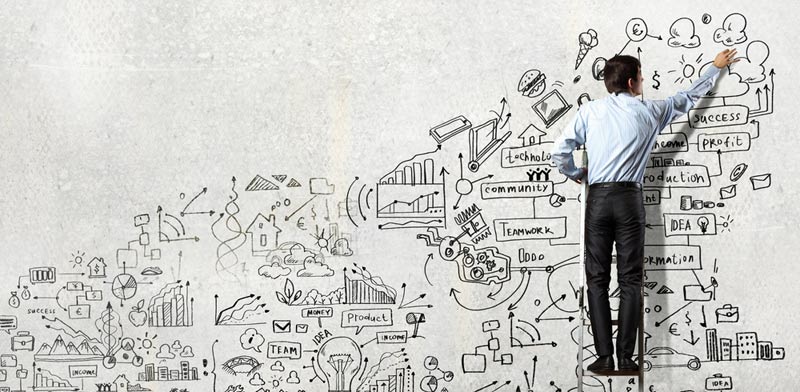  Weeky  Press  Release  from  Tel Aviv,  Israel. ข่าวเด่นรายสัปดาห์        --      สำนักงานส่งเสริมการค้าในต่างประเทศ   ณ   กรุงเทลอาวีฟ   รัฐอิสราเอลและเข้าพบ Teva Pharmaceuticals Australia and Celestino ซึ่งเป็นบริษัทอสังหาริมทรัพย์ที่มีความเชี่ยวชาญในการสร้างพื้นที่ทางวิทยาศาสตร์และการอุตสาหกรรมของประเทศออสเตรเลีย ทั้งนี้ ผู้บริหารระดับสูงขององค์กร Presen Tense (นาย Guy Spigelman) ซึ่งเกิดที่ประเทศออสเตรเลียแต่ย้ายถิ่นฐานไปอยู่ที่รัฐอิสราเอลเมื่อ 22 ปีที่แล้ว จะเป็นผู้นำคณะบริษัท Start-up ของอิสราเอลในการนำเสนอเทคโนโลยีที่เกี่ยวกับการช่วยเหลือและพัฒนาคุณภาพชีวิตของคนพิการให้แก่รัฐบาลประเทศออสเตรเลีย บริษัทอิสราเอลในองค์ประกอบคณะครั้งนี้ประกอบด้วยบริษัท Paratrek, Sesame Enable, NiNiSpeech, และ Yooocan ซึ่งเป็นบริษัทที่พัฒนาเทคโนโลยีด้านการให้ความช่วยเหลือและพัฒนาคุณภาพชีวิตของคนพิการและครอบครัวของคนพิการดังกล่าว		นาย Guy Spigelman ให้ข้อมูลเพิ่มเติมว่าวัตถุประสงค์ในการหารือครั้งนี้เพื่อจะระดมความรู้ ความสามารถ ประสบการณ์ และเทคโนโลยีของบริษัท Start-up ของอิสราเอลในด้านการพัฒนาคุณภาพชีวิตของคนพิการในสังคมเพื่อที่จะถ่ายทอดและให้ความร่วมมือในการพัฒนาเรื่องดังกล่าวแก่ประเทศที่สนใจในการพัฒนาคุณภาพชีวิตและสังคมของผู้พิการในประเทศดังกล่าว ทั้งนี้ นาย Mike Baird นายกรัฐมาตรีรัฐนิวเซาเวลล์ ระบุว่าในฐานะที่เป็นรัฐที่ให้ความสำคัญกับบริษัท Start-up ของประเทศออสเตรเลียได้จัดทำความร่วมมือระหว่างภาคธุรกิจและมหาวิทยาลัยของทั้งสองประเทศ โดยเน้นในด้านการใช้เทคโนโลยีเพื่อพัฒนาคุรภาพชีวิตคนด้อยโอกาสและคนพิการในสังคมแหล่งข้อมูลจาก : Globes newspaper 17/10/2559ข้อคิดเห็น/ข้อเสนอแนะ 		การพัฒนาความร่วมมือทางด้านเทคโนโลยีเกี่ยวกับการพัฒนาคุณภาพชีวิตของบุคคลกลุ่มพิเศษ เช่น คนพิการ ผู้สูงอายุ เป็นต้น โดยใช้แนวความคิดและรูปแบบอุปกรณ์ที่สร้างจากนวัตกรรมและเทคโนโลยีของกลุ่มบริษัท Start-up ของอิสราเอลน่าจะเป็นโอกาสที่ดีในการรองรับภาวะการณ์สังคมผู้สูงอายุ/คนพิการในประเทศไทยและในกลุ่มประเทศ AEC ไม่ว่าจะเป็นการผลิตสินค้า/อุปกรณ์สำหรับตอบโจทย์ตลาดเฉพาะกลุ่มดังกล่าวเพื่อการค้า Weeky  Press  Release  from  Tel Aviv,  Israel. ข่าวเด่นรายสัปดาห์        --      สำนักงานส่งเสริมการค้าในต่างประเทศ   ณ   กรุงเทลอาวีฟ   รัฐอิสราเอลหรือเพื่อสร้างจุดแข็งในด้านการบริการที่เกี่ยวเนื่องในภาคการท่องเที่ยวและบริการของประเทศไทย ที่มีแนวโน้มที่จะต้อนรับนักท่องเที่ยวกลุ่มอายุสูงวัย/คนพิการจากทั่วโลกมากขึ้นสำนักงานส่งเสริมการค้าในต่างประเทศ ณ กรุงเทลอาวีฟ17 ตุลาคม 2559